GOUR MAHAVIDYALAYADepartment of Food & NutritionACCREDITED BY NAAC (2nd Cycle) B+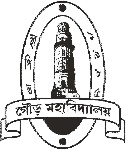 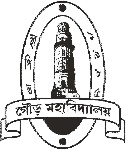 NOTICE FOR EXAMINATIONDr. S. AgarwalAssistant Professor (H.O.D.)Deptt. of Food & NutritionGour Mahavidyalaya, Mangalbari, MaldaGOUR MAHAVIDYALAYADepartment of Food & NutritionACCREDITED BY NAAC (2nd Cycle) B+NOTICE FOR EXAMINATIONDr. S. AgarwalAssistant Professor (H.O.D.)Deptt. of Food & NutritionGour Mahavidyalaya, Mangalbari, MaldaGOUR MAHAVIDYALAYADepartment of Food & NutritionACCREDITED BY NAAC (2nd Cycle) B+NOTICE FOR EXAMINATIONDr. S. AgarwalAssistant Professor (H.O.D.)Deptt. of Food & NutritionGour Mahavidyalaya, Mangalbari, MaldaSEMESTER1st Sem(H)1st Sem(H)1st Sem(H)1st Sem(H)Date13/12/2116/12/2131/01/2201/02/22Time1.00pm1.00pm11.00am11.00amPaperDC2 PAPER3DC1 PAPER1DC1 PAPER4DC1 PAPER2SyllabusUnit -AllUnit -AllUnit -AllUnit -AllSEMESTER3rd Sem(H)3rd Sem(H)3rd Sem(H)3rd Sem(H)3rd Sem(H)3rd Sem(H)Date13/12/2114/12/2116/12/2131/01/2201/02/2202/02/22Time1.00pm1.00pm1.00pm11.00am11.00am11.00amPaperDC6 PAPER11DC7 PAPER13DC5  PAPER9DC5 PAPER10DC6 PAPER12DC7 PAPER14SyllabusUnit -AllUnit -AllUnit -AllUnit -AllUnit -AllUnit -AllSEMESTER5th Sem(H)5th Sem(H)5th Sem(H)5th Sem(H)5th Sem(H)5th Sem(H)5th Sem(H)5th  Sem(H)Date13/12/2114/12/2116/12/2117/12/2121/12/2131/01/2201/02/2202/02/22Time11.00pm11.00pm11.00pm (Internal & Practical)11.00pm (Internal & Practical)11.00pm1.00am1.00am1.00amPaperDC11PAPER21DC12 PAPER23DSE1BDSE1ASEC1DC11 PAPER22DC12PAPER24DC7 PAPER14SyllabusUnit -AllUnit -AllUnit -AllUnit -AllUnit -AllUnit -AllUnit -AllUnit -All